Annotation Exercise – Treasure HuntLearning Goals:Become familiar with a database that stores prokaryotic sequence data including data from the Human Microbiome Project (HMP)Become familiar with the features of a genome browserBe able to download data from a databaseBe able to compare gene regions on a genome browserNote: The purpose of this exercise is to familiarize the user with data visualization and basic data annotation.The database that we will be using for this exercise is the Integrated Microbial Genomes database found at: https://img.jgi.doe.gov/cgi-bin/edu/main.cgiPart 1: Exploring and downloading data from a human microbiome database:Start at the following site:  https://img.jgi.doe.gov/cgi-bin/edu/main.cgi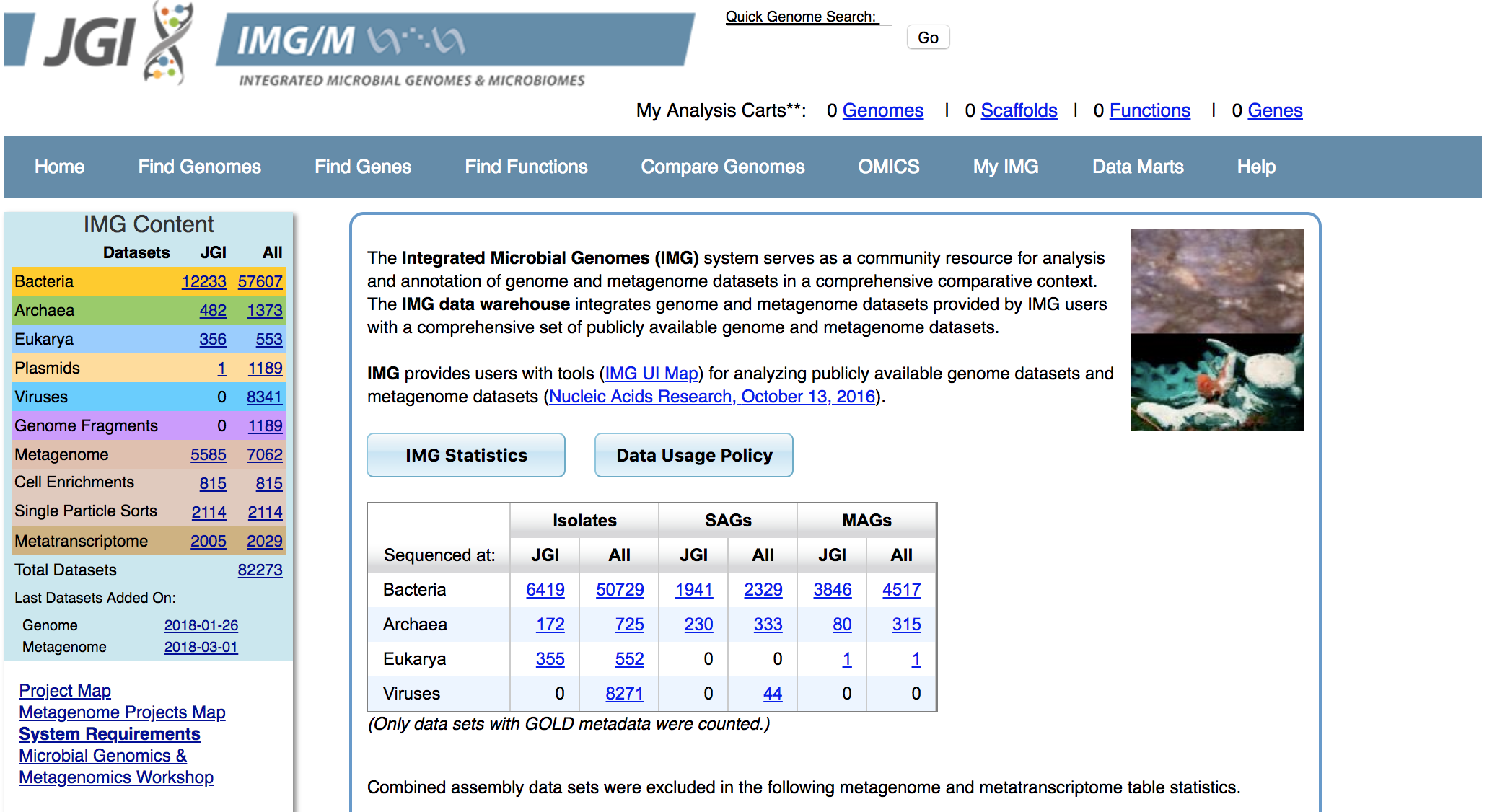 How many bacterial datasets are in this database?2. Under the ‘Find Genomes’ tab, click on ‘Genome Search’. On the next page in the search bar type Bacillus cereus AH820: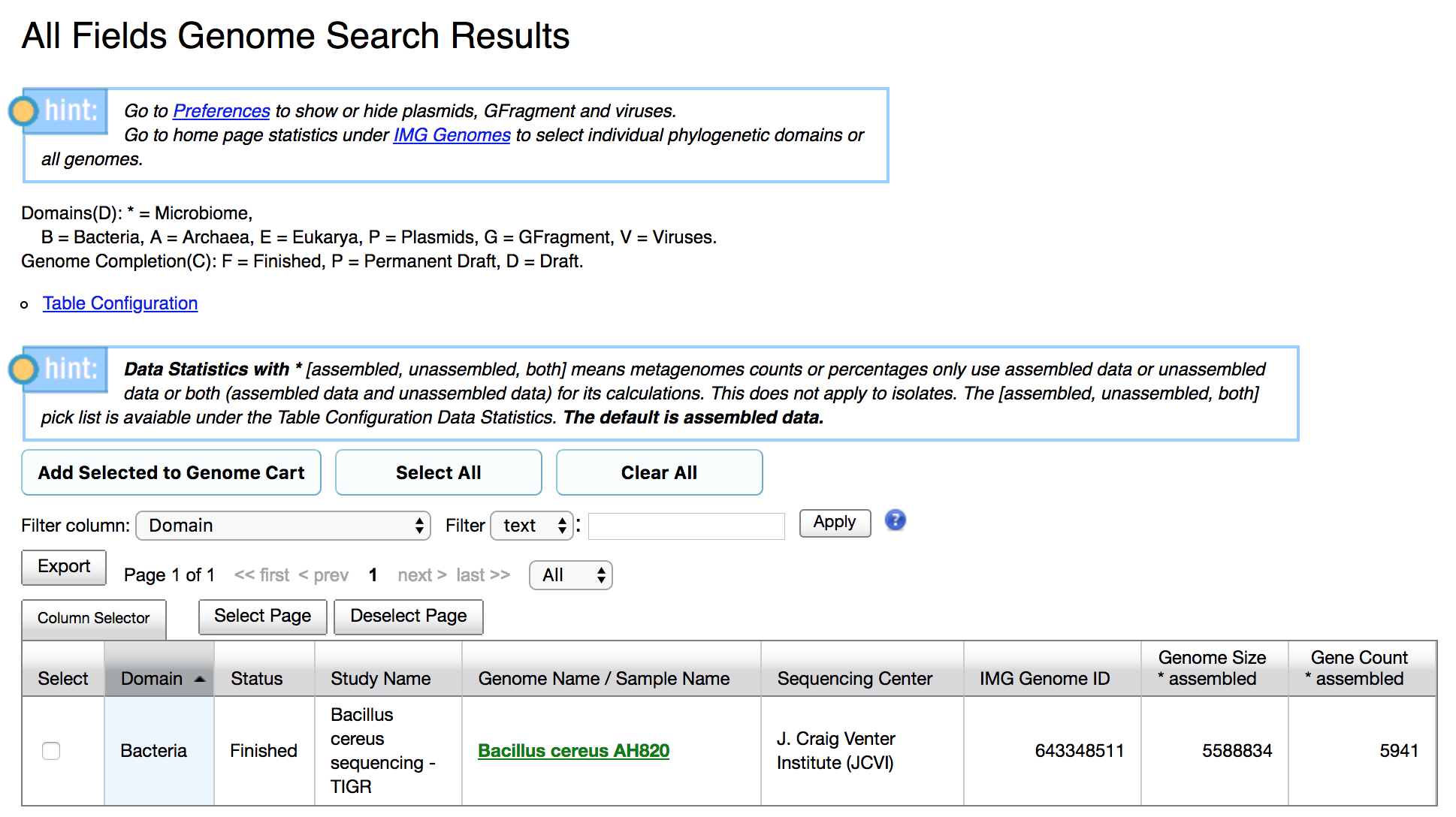 On the next page you will see a the different kind of completion statuses of the genome. What are they?3. What is the finishing level of the Bacillus cereus AH820 genome?4. Click on Bacillus cereus AH820 Genome:Look under ‘Overview’ for the following questions:Where was the genome of this bacterium sequenced? (Hint: look at the row titled ‘Sequencing Center’)When and where was the bacterium isolated? (Hint: look at the row titled ‘Geographic Location’)Name three phenotypes associated with this organism? (Hint: look at the rows under ‘Phenotypes/Metabolism from Pathway Assertion’)Look at the information under ‘Statistics’ to answer the following questions:How long is the genome in number of bps? (Hint: look under the column titled ‘DNA, total number of bases’)What is the GC% associated with this organism? (Hint: look under the column titled ‘DNA, total number of bases’)How many genes have been annotated as protein coding? (Hint: look under the column titled ‘Gene, total number’)5. Under ‘Overview’, look for the ‘Bioproject Accession’ and copy the accession number. Open a new tab and go to http://www.ncbi.nlm.nih.gov/bioproject/ and paste the accession number in the search bar. You will be directed to a new page on the NCBI website.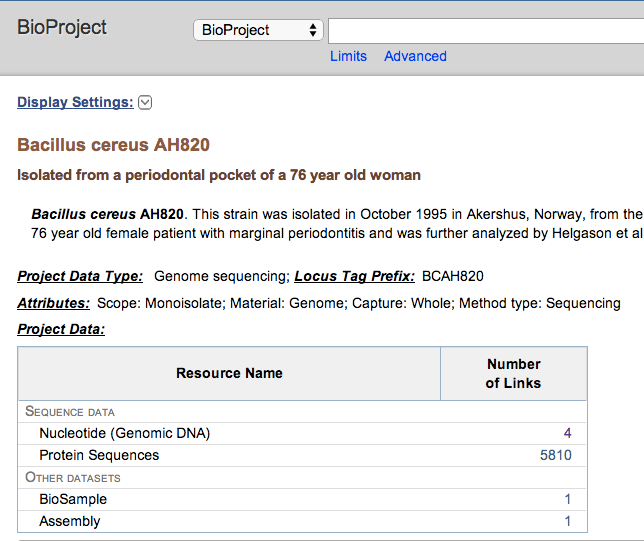 Click on the number next to the ‘Nucleotide (Genomic DNA)’ column and you will be directed to a page all the sequences associated with this organism can be accessed.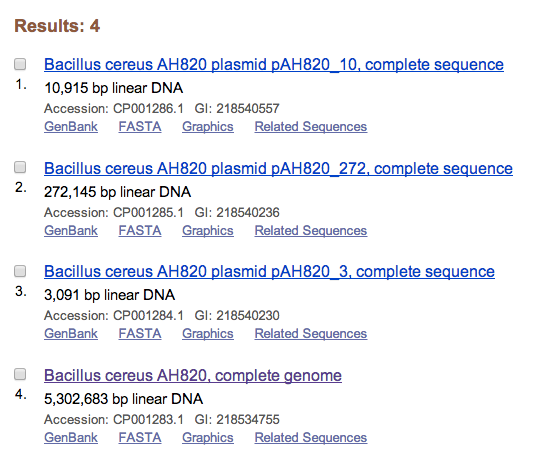 Which scaffold is the longest? (Give accession number)If you wanted to save the genome sequence for research or a classroom exercise you could click on the FASTA link and save the FASTA sequence of this genome as a .txt filePart 2: Comparing gene regions on a genome browser (you will need to be logged into the IMG database for this part):1. Start at the following site:https://img.jgi.doe.gov/cgi-bin/edu/main.cgiOpen the drop down menu titled ‘Find Genes’. Click on the ‘Gene Search’ tab and on the next page enter accession ids 650934052, 637017746 and 2516306962 in the ‘Keyword’ box. From the ‘Filters’ drop down menu, select ‘IMG Gene ID (list, no MER-FS Metagenome)’ and click on ‘Go’.On the resulting page select the boxes associated with all the genes and click on ‘ Add selected Gene to Cart’ tab. On the following page click on the ‘Gene Neighborhoods’ tab and then select the forward direction (5’ – 3’ direction). You will see a graphical interface associated with your genes. Based on this interface answer the following questions:What are the names of the organisms that are being compared in the graphical output?The gene that you are interested in is colored in red. How does the length of this gene in H. pylori compare to other organisms? Scroll over the gene in H. pylori and click on the region. You will be directed to a Gene information page (make sure that you open this page in a NEW tab - Windows users: right click and select ‘Open link in New Tab’. Mac users: Press Ctrl and click on your mouse pad, and then select ‘Open link in New Tab’).  Based on the information on this page answer the following questions:What are some of the gene ontology terms associated with this gene (Hint: see the GO terms?What are some of the protein families associated with this gene? (Hint: see the information associated with Pfam)4. Go back to the graphical interface with all the genes from your analysis cart represented. Click on the same gene region in H. bizzozeronii.  What protein families are associated with this gene? How does this compare to the information for the gene in H.pylori? Based on this information, what can you infer about the annotation of this genome in comparison with H. pylori